СЧАСТЛИВЫЙ СЛУЧАЙФизическая игра в 8 классеИгра требует предварительной подготовки: те команды, которые участвуют, получают домашнее задание: .       1. Придумать название для команды, используя физические понятия.Придумать девиз.Подготовить короткие и остроумные вопросы по физике для команды соперников (10-12 вопросов).  4. Подготовить самодельные стенгазеты по физике.Оборудование: мультимедийный проектор с презентацией геймов, конверт с заданиями, песочные часы, призы для награждения команд, физические приборы, необходимые для демонстрации опытов.ХОД ИГРЫЗвучит музыкальное вступление.Ведущий. Добрый день, уважаемые ребята взрослые!    Мы рады приветствовать вас.Чтобы спорилось нужное дело,Чтобы в жизни не знать неудач,Мы в поход отправляемся смело В мир загадок и сложных задач!Ведущий: Не бойтесь, что путь будет труден,Не беда, что идти нелегко.Достижения, важные людям,Никогда не давались легко.Ведущий. Наши команды уже приготовились идти по этому нелегкому пути к победе. Мы приглашаем на сцену наши команды. Поприветствуем участников! (Музыка,)Ведущий:  Для проведения любых конкурсов необходимо жюри. Представляем жюри сегодняшней игры.Ну, что ж, настало время ловить счастливый случай. Игра начинается. (Музыка.)Приветствие командВедущий. В этом конкурсе оценивается внешний вид, название команды и девиз. (Оценка 5 б)Капитаны команд, подойдите для жеребьёвки,( Музыка.) Первый гейм «Разминка»Ведущий: Предлагаю я командамВ этот конкурс поиграть.На серьезные вопросыВам придется отвечать.Ведущий: Вы должны свой дать ответ.А жюри потом оценитБыл он правильным  иль нет.Каждая команда должна ответить на максимальное количество вопросов. За каждый правильный  ответ она получает 1 балл.Вопросы для 1-й команды1. Как называется прибор для измерения атмосферного давления? (Барометр)2. Условное изображение электрической цепи — это... (Схема)Как называется то, что приобретает наэлектризованное тело? (Заряд)Единица измерения электрического заряда — это... (Кулон)Вокруг носа вьётся, а в руки не даётся. Что это? (Запах)Как называется переход тела из твёрдого состояния в жидкое? (Плавление)Наименьшая химически неделимая часть химического элемента, являющаяся носителем его свойств. (Атом)Вспомните название устройства для выработки электрического тока. (Генератор)Как зимой можно принести воду в решете? (Заморозить)Каким прибором измеряют силу? (Динамометром)Стеклянный сосуд с делениями — это... (Мензурка)Предмет дискообразной формы, служащий для фокусировки и рассеивания света. (Линза)Вопросы для 2-й командыКто говорит на всех языках? (Радио)Какой буквой обозначается удельная теплота плавления? (Лямбда)Ты за ней, она от тебя, ты от неё — она за тобой. О чём речь? (Тень)Какое вещество расширяется как при повышении, так и при понижении температуры? (Вода)На каком принципе основано действие чайника? (Сообщающихся сосудов)Силовая характеристика магнитного поля — это... (Индукция)Что есть в амперметре, вольтметре, реостате, но чего нет в линзе и магните? (Буквы «р»)Какое вещество использовалось в первом барометре? (Ртуть)Как называется свечение верхних слоев атмосферы нашей планеты? (Полярное сияние)Что идет, не двигаясь с места? (Время, часы)Выделяется или поглощается теплота при таянии снега? (Поглощается)Своих глаз нет, а другим видеть помогают. (Очки)Второй гейм—«Темная лошадка» (музыка)Для этого гейма учитель физики готовит задания на компьютере для команд (1. составить электрическую цепь  в Paint, ( 3 б)2. Выполнить задания на соответствие (3 б) В это время ведущие демонстрируют  физические фокусы (замыкание электрической цепи при помощи соленого огурца, «Сухим из воды» с монетой, фокус с яйцом «Удивительное яйцо», фокус с платком «Несгораемый платок».)Конкурс оценивается по шкале из нескольких баллов , в зависимости от правильности и полноты ответа. (Музыка.)Третий гейм — «ТЫ — МНЕ, Я — ТЕБЕ»Ребята задают друг другу заранее подготовленные вопросы. (1 б за правильный ответ)Вариант для 1 командыОсновная единица времени. (Секунда.)Учёный, открывший движение по инерции. (Галилей.)Прибор для измерения атмосферного давления. (Барометр.)Чему равна плотность чистой воды? (1000 кг/м3, или 1 г/см3.)Как называется процесс превращения пара в жидкость? (Конденсация.)Какую величину рассчитывают, когда делят путь на время? (Скорость.)Что происходит с температурой свинца во время его плавления? (Не меняется.)Основная единица мощности. (Ватт.)Сколько в килограмме грамм? (1000.)Как называется энергия, которой обладают движущиеся тела? (Кинетическая.)Учёный, открывший закон всемирного тяготения. (Ньютон.)Мельчайшая частица сложного вещества. (Молекула.)Как называется научное предположение о чём- либо? (Гипотеза.)В каком состоянии вещество сохраняет форму и объём? (В твёрдом.)В каких единицах измеряется работа? (В Джоулях.)В какой стране  жил Б. Паскаль? (Франция.) Вариант для второй командыОсновная единица длины. (Метр.)Первый физик и учитель Александра Македонского. (Аристотель.)Прибор для измерения скорости. (Спидометр.)Чему равна удельная теплоёмкость воды?(4200 Дж/(кг °С).)Как называется процесс превращения твёрдого тела в жидкость? (Плавление.)Какую величину рассчитывают, когда делят массу на объём? (Плотность.)Может ли двигаться тело, если его никто не трогает? (Да, по инерции.)Основная единица давления. (Паскаль.)Сколько в метре миллиметров? (1000.)Как называется изменение формы или размеров тела? (Деформация.)Учёный, открывший, что давление на жидкость или газ передаётся без изменения во все точки. (Паскаль.)Частицы, из которых состоят молекулы. (Атомы.)Во сколько раз даёт выигрыш в силе один подвижный блок? (В 2 раза.)В каких единицах измеряется вес тела? (В Ньютонах.)В каком состоянии вещество не сохраняет ни форму, ни объём? (В газообразном.)В какой стране жил Г. Галилей? (Италия.)Подводятся итоги. (Музыка.)Четвертый гейм—«Гонка за лидером» (разгадать кроссворд) (в это время загадки или фокусы)Разгадать кроссворд, определить ключевое словоМаленькая масса. Кинетическая, потенциальная, внутренняя...Величина, которую на Руси измеряли в вёрстах в час. (верста/час)Элемент периодической таблицы Д. И. Менделеева.(Li)Прибор для измерения температуры.Тепловой процесс, интенсивное испарение жидкости по всему объёму.Единица измерения времени.Создатель температурной шкалы.( )Меры инертности и гравитации. (m)10. Составляющая молекулы.11. Он бывает и тепловой, и внутреннего сгорания. 12. Первый химический элемент.Ответы: 1 — молекула, 2 — энергия, 3 — скорость, 4 — литий, 5 — термометр, 6 — кипение, 7— час, 8 — Цельсий, 9 — масса, 10 — атом, 11 — двигатель, 12 — водород.Ключевое слово: электричество.Пятый гейм--«Заморочки из бочки»Ведущий. В бочонке находятся свитки с физическими задачками. Представители от команд по очереди вытягивают свитки, и команда отвечает на вопрос. На размышление у вас есть ровно три  минуты.Задания для  команд.Переведи в СИ 90 км/ч (7 класс)Какое количество теплоты необходимо для нагревания 400 г серебра (удельная теплоемкость 250 ДЖ/(кг*С) от 22 до 25*С? (8 класс)Укажите знаком в центре окружности направление тока в проводнике. (9 класс)(Музыкальный проигрыш.)Игра со зрителями  (Черный ящик)(в то время когда команды решают качественные задачи)Ведущий вносит черный ящик. Звучит вопрос: Предмет, который необходим любому думающему человеку. Он играет роль источника знаний. (Книга)(Если есть время, то можно загадать загадки:Чего не спрячешь в шкаф? (Луч света)Назовите будильник времени Александра Македонского. (Петух)Заменитель футбольного мяча (Консервная банка)«Думающая» машина (Микрокалькулятор)В огне не горит , а в воде не тонет. (лед)Через поле и лесок подается голосок.Он бежит по проводам—Скажешь здесь, а слышно там. (Телефон)Пятый гейм — КОНКУРС КАПИТАНОВ (можно подготовить му тестер на соответствие, например задания)Ведущий. А сейчас своё мастерство продемонстрируют капитаны команд. Им предстоит выполнить следующее задание(разгадать ребус или решить задачку)Ведущий: Этим поединком капитанов завершилась игра «Счастливый случай» А теперь нам остаётся с нетерпением ждать решения жюри. И пока оно подводит итоги, ребята хотели бы показать зрителям любопытный физический опыт. И не просто показать, а получить от вас, ребята, ответ на вопрос, почему так происходит.Первый опыт — «Как поднять человека на пяти пальцах».Второй опыт — «Удивительное яйцо». , «Поющие фужеры»Ведущий. Всем нам было интересно,Баллы заслужили честно.Всем вам слава и почет,Называем точный счет.(Настало время предоставить слово председателю жюри.)НАГРАЖДЕНИЕВ е д у щ и й. До свидания, до новых встреч! Браверман Э. М. Вечера по физике в средней школе : Пособие для учителя / Э. М. Браверман. — М. : Просвещение, 1969. — 267 с.Вадченко Н. JI., Хаткина Н. В. 600 задач на сообразительность : Энциклопедия / Н. JI. Вадченко, Н. В. Хаткина. — Донецк, 1997.Горев Л. А. Занимательные опыты по физике в 6-7 классах средней школы : Книга для учителя / JI. А. Горев. — 2-е изд., перераб. — М. : Просвещение, 1985. — 175 с.ФИЛИАЛ МБОУ «ПЕРВОМАЙСКАЯ СОШ» В С. СТАРОКЛЕНСКОЕ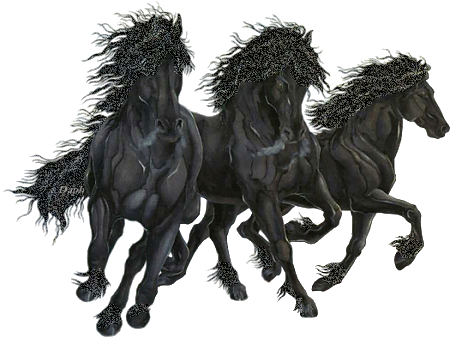 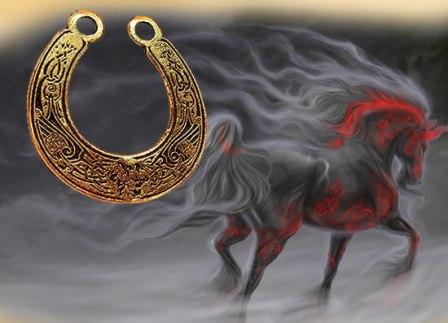 2013—2014 уч. годФизическая величинаБуквенное обозначение (символ)ЕдиницыЕдиницыФизическая величинаБуквенное обозначение (символ)Полное названиеКраткое обозначениеСилаСкоростьПлощадьОбъемДавлениеПлотностьМассаПутьРаботаВесСила токаВремяМощность11112222344455566788899101010101111111112121212